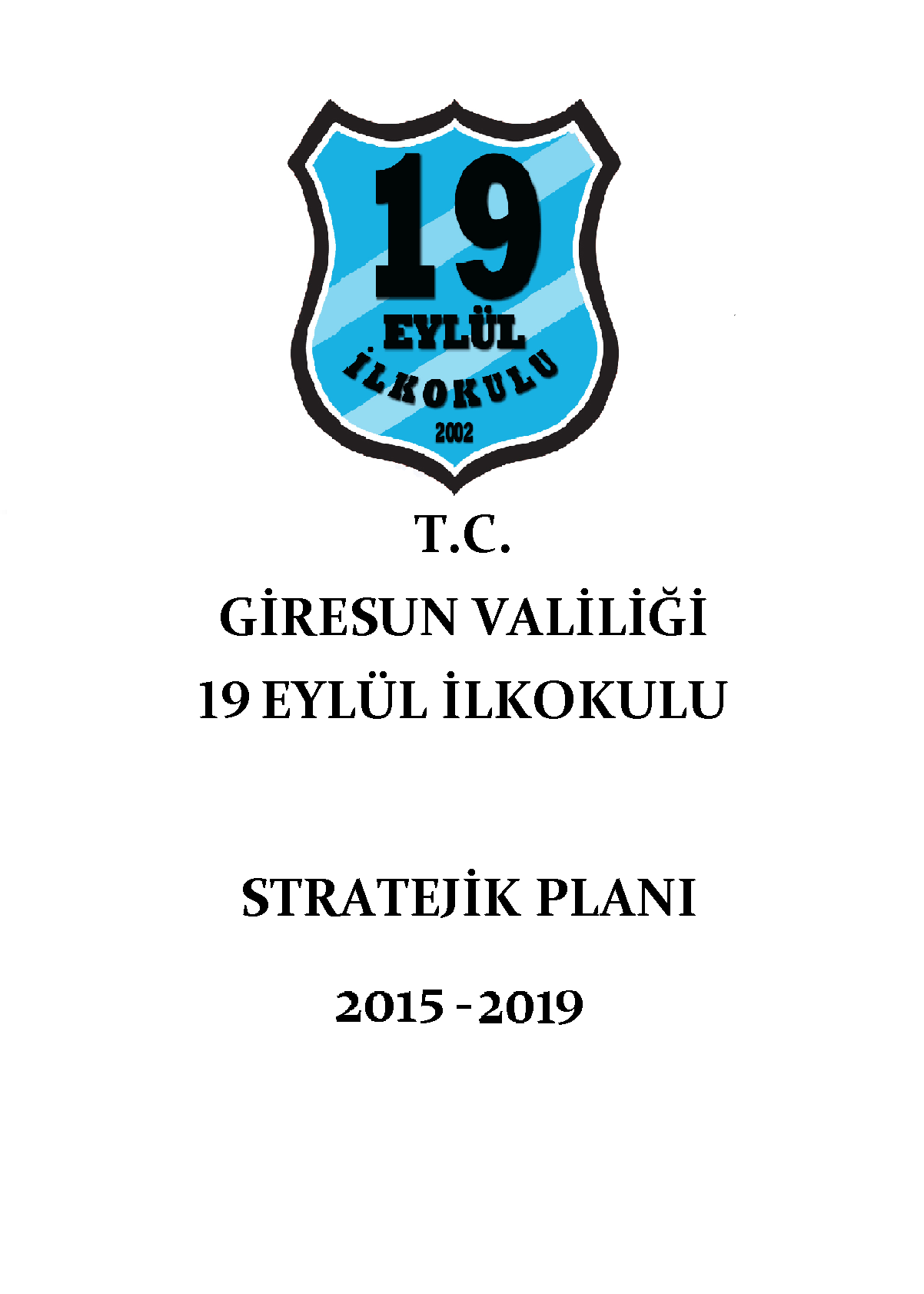 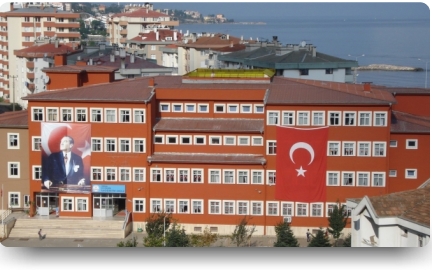 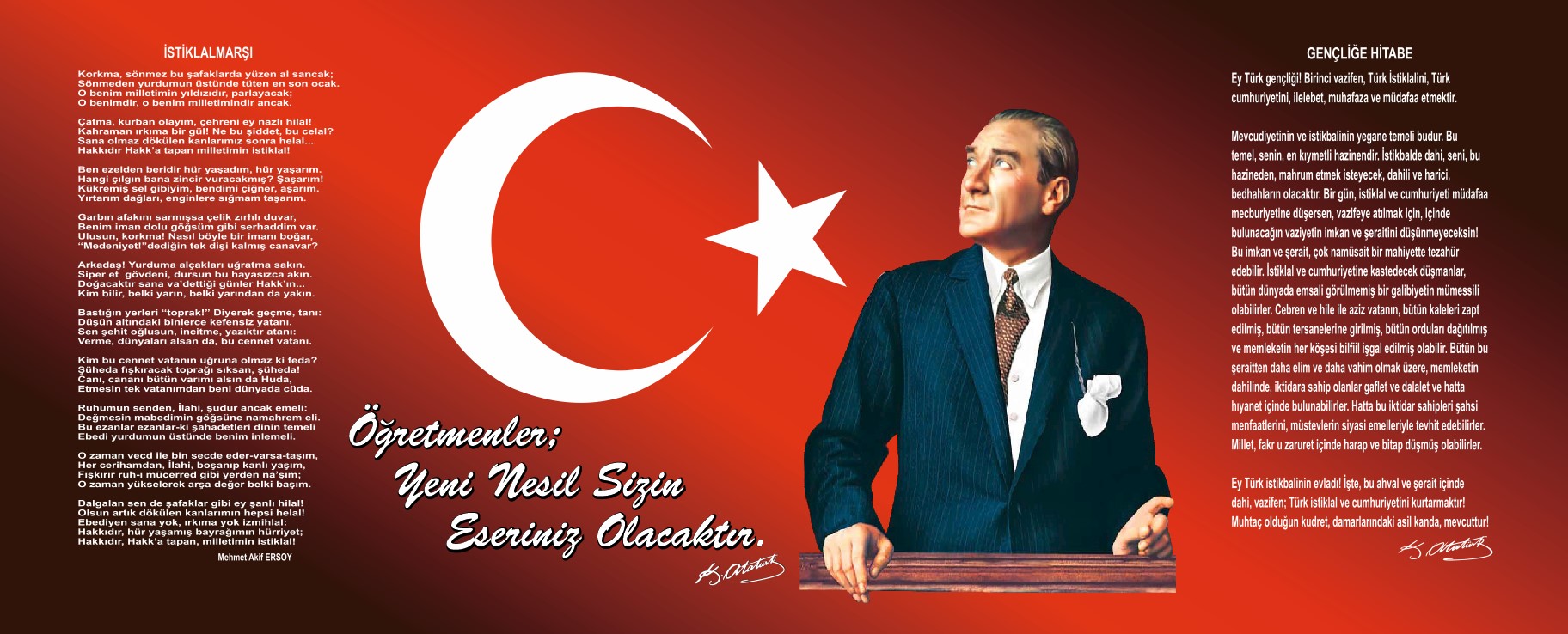 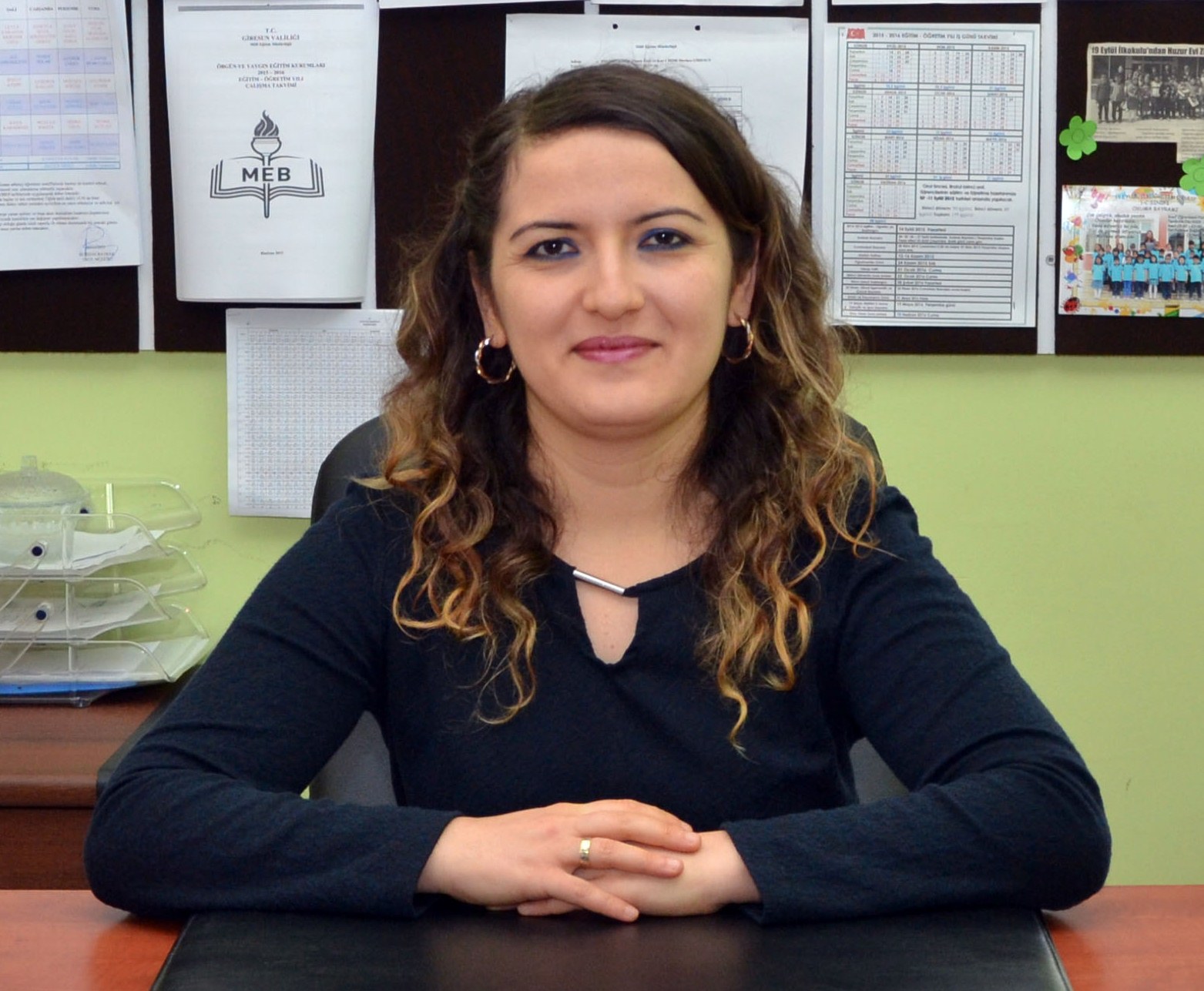 SUNUŞ       Eğitim, bireye davranışları yoluyla istenilen davranışlar kazandırmak, sezinlemek, oluşturmak ve bilgiden bilgi üretebilmek ise; eğitim dinamik bir yapıya sahiptir. Okullarımızda var olanı korumak, değişime ve dönüşüme direnmek olmuştur değil, bu yapıyı kırmak okullarımızı yirmi birinci yüzyılın koşullarına uygun hale getirmek biz eğitimcilerin birincil önceliği olmalıdır.         Milli Eğitim Bakanlığı'nın bu konuda yayınlamış olduğu 2023 Eğitim vizyonu , 2018/16 sayılı Genelgesi ve 26 Şubat 2018 Tarihli Resmi Gazetede yayınlanan “KAMU İDARELERİNDE STRATEJİK PLANLAMAYA İLİŞKİN USUL VE ESASLAR HAKKINDA YÖNETMELİK” e göre hazırlanmaktadır . İlgili kanun, genelge ve yönergelerin uygulanmasına savsaklanmadan hayata geçirilmesi sağlanmalıdır. Tüm bu yasal girişimlerin hayata geçirilmesinde iş görenler bilgilendirilmeli ve işten doyum sağlamaları da göz ardı edilmemelidir.        Eğitim Yönetimi ve okulun asli unsurları olan öğretmenler hizmet içi eğitimden geçirilmeli planlı okul gelişim modeli çerçevesinde hazırlanan uzun zamanlı stratejik planların yapılmasında etkin görevler alınması sağlanmalıdır. Tüm bu çalışmaların yanında çevre faktörü göz ardı edilmemeli yapılan çalışmaların neden ve sonuçları hakkında çevre bilgilendirilmelidir. Çünkü bu planlama biçiminden habersiz olan bir çevre; okulun bu uygulamalarını yanlış değerlendirecekler ve " Bir kaç öğretmen tarafından hazırlanmış anlamsız bir çalışma… " gibi olumsuz anlayış biçimi geliştirip, direnç göstereceklerdir. Eğitim bölgelerinde Toplam Kalite Yönetimi, planlı okul gelişimi ve stratejik plan ile ilgili tanıtıcı, bilgilendirici çalışmalar yapılmalı TKY felsefesi okul çevresine yayılmalıdır. Bu amaçla her türlü yayın organlarından yararlanma yoluna gidilmelidir. Bu konuda üst yönetimler gerekli çalışmaları yapmalı uygulayıcı eğitim yöneticilerinin çalışmalarının çevre ile paylaşılmasını sağlamalıdır. Okul içinde öğretmenler yapacakları tüm sosyal ve eğitimsel etkinlikleri toplam kalite yönetimi ilkeleri ve planlı okul gelişimi (stratejik plan) modeli uygun biçiminde yapmaları ve uygulamalarını sağlanmalıdır.       Yeterli zaman verildiğinde her bireyin öğrenebileceği ilkesi ile Öğrenci merkezli bir eğitim anlayışının eğitim kurumunda yerleşmesini eğitim yöneticisi mutlaka sağlamalıdır. Bu konuda okul içinde gerekli yönlendirmeleri yapmalı, takım çalışması ruhunu iş görenlere vermelidir.       Sisteminde etkili olması için kişilerin yaptığı işi doğru şekilde yapması değil; doğru olan işi yapması gereklidir. Planlı okul gelişimi ve stratejik planlama biz eğitimcilere bunu sağlayacaktır.        Bu amaçla 19 Eylül İlkokulu olarak  okulumuzun sorun alanları, öncelikleri ve paydaş beklentileri doğrultusunda tüm paydaşlarımızı katılımcı yöntemlerle 5 yıllık stratejik planımızı ve  her yıl için gelişim planımızı hazırlayarak 6 aylık kontrollerle güncelleyerek  ve raporlarımızla çalışmalarımızı yapacağız.                                                                                                                                      Hatice MIHCI                                                                                                                                        Okul MüdürüİçindekilerSunuş	4İçindekiler	5BÖLÜM I: GİRİŞ ve PLAN HAZIRLIK SÜRECİ	6-8BÖLÜM II: DURUM ANALİZİ	9Okulun Kısa Tanıtımı *	9--11Okulun Mevcut Durumu: Temel İstatistikler	12-16PAYDAŞ ANALİZİ	17-20GZFT (Güçlü, Zayıf, Fırsat, Tehdit) Analizi	21-25Gelişim ve Sorun Alanları	26-27BÖLÜM III: MİSYON, VİZYON VE TEMEL DEĞERLER	27 .MİSYONUMUZ *	28VİZYONUMUZ *	28TEMEL DEĞERLERİMİZ *	29-30BÖLÜM IV: AMAÇ, HEDEF VE EYLEMLER………………………………………………………..31TEMA I: EĞİTİM VE ÖĞRETİME ERİŞİM	32-34TEMA II: EĞİTİM VE ÖĞRETİMDE KALİTENİN ARTIRILMASI	34-35TEMA III: KURUMSAL KAPASİTE	36-38İZLEME DEĞERLENDİRME……………………………………………………………………………39BÖLÜM ISTRATEJİK PLANLAMA SÜRECİ 
VE HAZIRLIK ÇALIŞMALARIGİRİŞ5018 Sayılı Kamu Mali Yönetimi ve Kontrol Kanunu ile kamu kaynaklarının daha etkili ve verimli bir şekilde kullanılması, hesap verebilir ve saydam bir yönetim anlayışının oluşması hedeflenmektedir.2019-2023 dönemi stratejik planının hazırlanması sürecinin temel aşamaları; kurul ve ekiplerin oluşturulması, çalışma takviminin hazırlanması, uygulanacak yöntemlerin ve yapılacak çalışmaların belirlenmesi şeklindedir.GİRİŞ ve PLAN HAZIRLIK SÜRECİOkulumuzun 2019-2023 dönemlerini kapsayan stratejik plan hazırlık aşaması, üst kurul ve stratejik plan ekibinin oluşturulması ile başlamıştır. Ekip üyeleri bir araya gelerek çalışma takvimini oluşturulmuş, görev dağılımı yapılmıştır. Okulun 2015-2019 Stratejik Planda yer alan amaçlar, hedefler, göstergeler ve faaliyetler incelenmiş ve değerlendirilmiştir. Eğitim Vizyonu 2023, mevzuat, üst politika belgeleri, paydaş, PESTLE, GZFT ve kuruluş içi analizlerinden elde edilen veriler ışığında eğitim ve öğretim sistemine ilişkin sorun ve gelişim alanları ile eğitime ilişkin öneriler tespit edilmiştir.Planlama sürecine aktif katılımını sağlamak üzere paydaş anketi, toplantı ve görüşmeler yapılmıştır. Geleceğe yönelim bölümüne geçilerek okulumuzun amaç, hedef, gösterge ve eylemleri belirlenmiştir. Çalışmaları yürüten ekip ve kurul bilgileri altta verilmiştir.Stratejik Planlama Ekibi Üst Kurulu ÜyeleriStratejik Plan EkibiBÖLÜM IIDURUM ANALİZİ                                                                                DURUM ANALİZİ                     Durum analizi bölümünde okulumuzun mevcut durumu ortaya konularak neredeyiz sorusuna yanıt bulunmaya çalışılmıştır. Bu kapsamda okulumuzun kısa tanıtımı, okul künyesi ve temel istatistikleri, paydaş analizi ve görüşleri ile okulumuzun Güçlü Zayıf Fırsat ve Tehditlerinin (GZFT) ele alındığı analize yer verilmiştirOKULUMUZUN KISA TANITIMI                Bu bölümünde; Okul/Kurumun tarihsel evreleri, derslik, laboratuvar vs. sayıları, yönetici, öğretmen, öğrenci, personel sayıları, veli, öğrenci, öğretmen ve diğer paydaşlar için önemli olan hususlar ile faaliyetlere ilişkin kısa bir bilgilendirme yapılması beklenmektedir1-TARİHSEL GELİŞİM     Okulumuz zamanın Giresun Valisi Ali Haydar ÖNER’ in 03/06/2002 tarihli Olurları ve Millî Eğitim Müdürlüğü’nün 04/006/2002 tarihli yazılarıyla eğitim öğretime başlaması kabul edilerek 2002 – 2003 eğitim-öğretim yılında hizmete girmiştir.2012/2013 Eğitim Öğretim yılında 19 Eylül İlkokuluna dönüşmüştür.     Önceki yıllarda Okulumuzda 1., 2., 3., 4. ve  sınıflar sabit, 6.,7.ve 8. sınıflarda branşlara göre yerleşik sınıf düzeninde ders eğitimi yapılmaktayken 2013-2014 yılında tamamen ilkokula dönüşünce 1,2,3,4 ve anasınıfından oluşmuştur.     Okulumuza Alınca Köyü, Erikliman Köyü mevkilerinin 1-4. sınıfları; ile Erikliman Köyü Gaziler Tepesi B.S.İ.O. 1-4. sınıfları taşımalı olarak  öğrenci servisi ile toplam 33 öğrenci gelmektedir. Öğrencilere öğle saatlerinde sıcak yemek verilmektedir. Bilgi toplumunun insanını yetiştirmeyi amaçlayan kurumumuz öğrencilerimizin sosyal, kültürel ihtiyaçlarını karşılayacak, yeteneklerinin gelişmesini sağlayacak günün koşullarına uygun teknolojiyi kullanabilecek ortamı hazırlayacak çabalara öncelik vermekte olup, bu önemli misyonunun farkındadır. Okulumuzun kuruluş amacı; bir İlkokul kurumu olması nedeniyle; orta öğrenime ve hayata öğrencilerimizi hazırlamaktır. Bundan dolayı gerekli eğitim öğretim olanaklarını çevre şartlarına uygun olarak hazırlamak kurumumuzun görevidir. Tüm dünyada küreselleşme, hızlı teknolojik değişim, yeni oluşan talepler, müşteri beklentilerinin değişmesi gibi nedenler sonucu ortaya çıkan ve her geçen gün giderek artan ezici rekabet karşısında kurumlar daha stratejik düşünmek, stratejik planlamaya ve stratejik karar almaya eskisinden daha fazla önem vermek zorunda kalmışlardır. Stratejik Yönetim, tüm sektörlerde geleceğe yönelik amaç ve hedeflerin belirlenmesine ve bu hedeflere ulaşılabilmesi için yapılması gerekli işlemlerin tespit edilmesine imkân sağlayan bir yönetim tekniğidir. Stratejik yönetimin en önemli özelliği, kurumun hem kendi durumunu, hem de çevrenin analizine imkân tanımasıdır. Kendi içyapısını, sistem ve süreçlerini tanımayan bir kurumun başarıya ulaşması mümkün değildir. Aynı şekilde kurum dışındaki çevrenin ( müşterilerin istek ve beklentileri, tedarikçilerin gücü vs.) de analiz edilmesi gerekir. İç ve dış durum analizi yapıldıktan sonra kurumun vizyon ve misyonu belirlenir, daha sonra da strateji ve aksiyon planları oluşturulur. Stratejik yönetim, bir kurumun amaçlarına ulaşabilmesi için etkili stratejiler geliştirmesini, bunların planlanmasını, uygulanmasını ve kontrolünü ifade eder. Stratejik yönetimin asıl amacı stratejiler oluşturmak, bunları uygulamak ve sonuçlarını denetlemektir.       Stratejik yönetimin amacı kurumun gelecekteki performansının artırılması, verimliliğinin yükseltilmesidir. Stratejik yönetim geleceğe yönelik vizyon oluşturulmasını amaçlar. Kurumda vizyonun belirlenmesinden sonra, bu vizyona ulaşılabilmesi için misyon belirlenir. Kurumda vizyon ve misyonun tüm çalışanlar tarafından benimsenmesi ve ortak değerler olarak kabul edilmesi büyük önem taşımaktadır.     Vizyon ve misyon belirlenmesi kurumsal başarı için yeterli değildir. Ayrıca, amaca ulaşmak için stratejiler ve aksiyon planları oluşturulmalıdır. Stratejik yönetim, kurumun iç ve dış çevresini değerlendirmeye imkân veren bir yönetim tekniğidir. Stratejik yönetim, kurumun kendi içyapısındaki güçlü ve zayıf yönlerin analiz edilmesine ve kurumun diğer kurumlar karşısındaki durumunun tespit edilmesine imkan sağlar. Kurum dışındaki fırsatlar ve tehditler tespit edilmeye çalışılarak, kurumun daha başarılı olması için güçlü ve zayıf yönler, dış çevredeki fırsatlar ve tehditler tespit ve analiz edilir. Stratejik yönetim, kurumun gelecekle ilgili faaliyetlerinin planlanması, örgütlenmesi, koordinasyonu, uygulanması ve kontrol edilmesine imkân sağlar. Stratejik yönetim “stratejik düşünmeye yardımcı olur. Bu çerçevede en doğru strateji ve taktikler belirlenemeye çalışılır ve bunlar uygulanır. Stratejik yönetim ekip çalışmasına dayalı olarak kurumun hedeflere ulaşabileceğinin önemi üzerinde durur. Stratejilerin tespiti üst yönetimde geniş bir katılım ile yürütülür ve karar verme tekniklerinden kurum için en uygun olanı seçilir. Hızla değişen dünyada bireylerin, kurumların ve hatta ülkelerin ayakta kalabilmeleri için stratejik düşünmeye ve karar almaya her zaman ihtiyacı olduğuna inanıyoruz. “Bugüne hazır olmayanın yarına hazır olması daha güç olacaktır.”  Bugün dünyada gelişmiş ülkeler belirledikleri “Ülke Stratejileri” ile bugüne hazırlanmanın ötesinde geleceğe hazırlanmaktadırlar. Geleceğin şartlarının çok daha rekabetçi olacağına şüphe yoktur. Bunun farkında olanlar geleceği kazanmak için şimdiden mücadele içerisindedirler. Değişimin en başta kendimizden başlaması gerekir. Birey olarak eğer daha iyi koşullarda yaşamak istiyorsak stratejik düşünme yeteneğine sahip olmaya ve stratejik karar almanın önemine inanmak zorundayız. Kurumların stratejik yönetimi mutlaka öğrenmeleri ve uygulamaları gereklidir. Unutmayalım ki, stratejik planlama ve stratejik yönetim, geleceği kazanmanın yoludur… “Planlamada başarısız olursanız başarısız olmayı planlamışsınızdır.” Kurum olarak eğitimdeki değişimin gerekliliğine, gerçekten değişime ihtiyaç duyduğumuzu fark ettik. İç ve dış paydaşlarla birlikte öncelikle anketlerle mevcut durumumuzu tespit ettik. Yani kısaca kurumun fotoğrafını çektik. Gelişmeye açık yönlerimizi ortaya koyarak personel, veli ve öğrencilerle bugüne kadar mevcut kaynakları kullanarak bir başarı elde ettiğimizi ancak aynı kaynaklarla daha yüksek başarılar elde edebileceğimizi düşünerek plan yaptık ve okul toplumu olarak başarıya odaklandık. Stratejik planlama ve yönetim anlayışı önceliklerimizi gösterdi. 2018   yılıyla birlikte hedeflerimiz, ihtiyaçlarımız, kaynaklarımız değişti. Bu değişiklik, yeni beklentileri ve yeni planlamaları beraberinde getirdi. Milli Eğitim Bakanlığımız  2023  vizyonu  ile  artık yapılacak her uygulama, geleceğe olan yatırımı işaret etmektedir. Bundan sonra yarar beklenen her çalışma planlı, mükemmel ve hatasız olmalıdır. Bundan hareketle tüm paydaşlarla güçlü ve zayıf yönlerimizi, fırsatlarımızı, iç ve dış tehditleri belirledik. Böylece bir fotoğraf daha çektik. Bu fotoğrafı, personelimiz, velilerimiz ve öğrencilerimizle paylaştık. Şu anda nerede olduğumuzu ve nereye gitmek istediğimizi anlamak adına bilgilendirme toplantıları yaptık. Her paydaş, okulumuz için önümüzdeki 5 yılın planlamasını yaptı. Bu planlama ile geleceğin resmi şimdiden şekillenmeye başladı bile.Kısıtlı kaynaklarla başarılı olmaya çalışan kurumlar yeni ve süregelen sorumlulukları daha düşük maliyetle karşılamaya çalışırlar. Tüm yönetimsel iyileştirme çabaları gibi stratejik planlama, uzun vadede kendisini amorti eden bir yatırımdır. Bununla birlikte sihirli bir değnek değildir. Sonuç alabilmek için tüm yönetim ve kurum personeli planda yer alan yükümlülüklerle uyumlu olmalı ve hedeflere ulaşabilmek için plana önem vermelidirler.   “Geçmişimizi incelemekten asla vazgeçmemeliyiz. Geçmişimizdeki yanlışlar, disiplinsiz strateji ve taktikleri bir kenara bırakarak geleceğe hazırlanmalıyız. İyi belirlenmiş bir hedef ile yeni ilke ve politikalar belirlemeliyiz. Tüm engellere karşı mükemmel olabilmek için bir kez daha ve sonsuza dek plan yapmalıyız.”	19 EYLÜL İLKOKULUOkulun Mevcut Durumu: Okulumuzun temel girdilerine ilişkin bilgiler altta yer alan okul künyesine ilişkin tabloda yer almaktadır.						                                                                                        Stratejik Plan EkibiTemel Bilgiler Tablosu- Okul Künyesi Çalışan BilgileriOkulumuzun çalışanlarına ilişkin bilgiler altta yer alan tabloda belirtilmiştir.Çalışan Bilgileri Tablosu  (Kadrolu, geçici görevlendirme, ücretli veya sözleşmeli olması fark etmeksizin tüm çalışanlar dâhil edilmiştir.. )Okulumuz Bina ve Alanları	Okulumuzun binası ile açık ve kapalı alanlarına ilişkin temel bilgiler altta yer almaktadır.Okul Yerleşkesine İlişkin Bilgiler  (Veriler varsa kayıt veya planlardan yoksa okul tarafından hesaplanmak yöntemiyle girilmiştir.)Sınıf ve Öğrenci Bilgileri	Okulumuzda yer alan sınıfların öğrenci sayıları alttaki tabloda verilmiştir.*Donanım ve Teknolojik KaynaklarımızTeknolojik kaynaklar başta olmak üzere okulumuzda bulunan çalışır durumdaki donanım malzemesine ilişkin bilgiye alttaki tabloda yer verilmiştir.Teknolojik Kaynaklar TablosuGelir ve Gider BilgisiOkulumuzun genel bütçe ödenekleri, okul aile birliği gelirleri ve diğer katkılarda dâhil olmak üzere gelir ve giderlerine ilişkin son iki yıl gerçekleşme bilgileri alttaki tabloda verilmiştir.Not: Okul aile birliği hesaplarındaki bilgi konmuştur.PAYDAŞ ANALİZİKurumumuzun temel paydaşları öğrenci, veli ve öğretmen olmakla birlikte eğitimin dışsal etkisi nedeniyle okul çevresinde etkileşim içinde olunan geniş bir paydaş kitlesi bulunmaktadır. Paydaşlarımızın görüşleri anket, toplantı, dilek ve istek kutuları, elektronik ortamda iletilen önerilerde dâhil olmak üzere çeşitli yöntemlerle sürekli olarak alınmaktadır.Kurumumuzun en önemli paydaşları arasında yer alan öğrenci, veli ve öğretmenlerimize yönelik olarak anket uygulanmıştır. 5’li Likert Ölçeğine göre hazırlanmış olan anketlerde öğretmenler için toplam 14, öğrenciler için toplam 14, veliler için ise yine 14 soruya yer verilmiştir.Değerlendirme yapılırken “Katılıyorum” ve “Tamamen Katılıyorum”, “Kısmen Katılıyorum” ile “Kararsızım” birlikte yorumlanmış olup, “Katılmıyorum” maddesi ise yalnız değerlendirilmiştir.Paydaşlarımıza uygulamış olduğumuz anket çalışması verileri SPSS programına yüklenmiş olup, sonuçlar aşağıdaki gibi yorumlanmıştır                                                           ÖĞRENCİ ANKET SONUÇLARIOkulumuzda toplam 883 öğrenci öğrenim görmektedir. Tesadüfi Örnekleme Yöntemine göre seçilmiş 8 sınıf toplam 191 öğrenciye uygulanan anket sonuçları aşağıda yer almaktadır.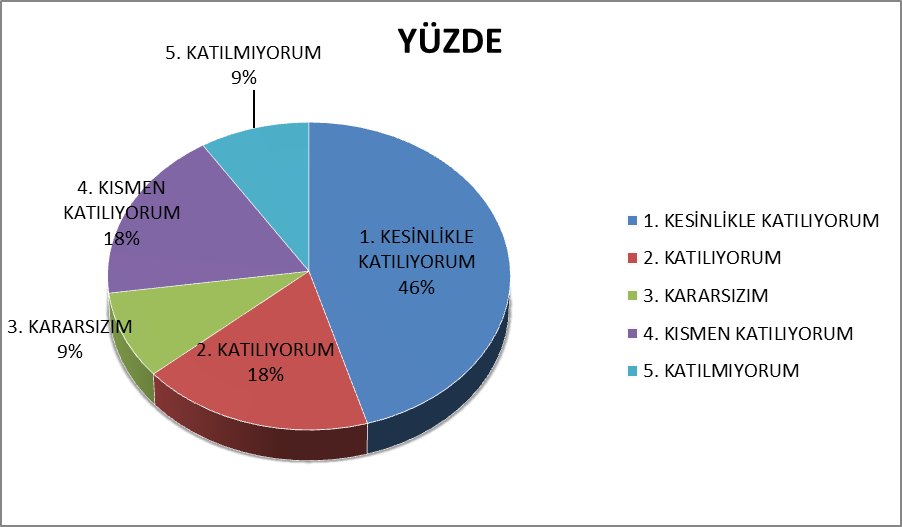 “Okula ilettiğimiz öneri ve isteklerimiz dikkate alınır ” sorusuna ankete katılan öğrencilerin %64’ü Katılıyorum yönünde görüş belirtmişlerdir.Şekil 1: Öğrencilerin Ulaşılabilirlik Düzeyi‘’Okulun içi ve dışı temizdir’’ sorusuna Ankete katılan öğrencilerimizin %27 Katılıyorum,% 54 ü Kısmen katılıyorum % 9 u ise katılmıyorum yönünde görüş belirtmişlerdir.ÖĞRETMEN ANKETİ SONUÇLARI:	Okulumuzda görev yapmakta olan toplam 44 öğretmenin tamamına uygulanan anket sonuçları aşağıda yer almaktadır.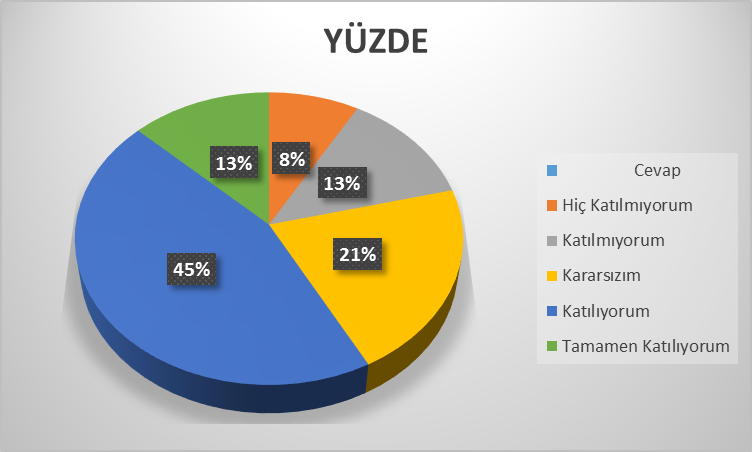 Şekil 2: Katılımcı Karar Alma Seviyesi“Okulumuzda alınan kararlar, çalışanların katılımıyla alınır” sorusuna anket çalışmasına katılan 46 öğretmenlerimizin %58 i Katılıyorum yönünde görüş belirtmişlerdir.VELİ ANKETİ SONUÇLARI:623 veli içerisinde Tesadüfi Örnekleme Yöntemine göre 191 kişi seçilmiştir.Okulumuzda öğrenim gören öğrencilerin velilerine yönelik gerçekleştirilmiş olan anket çalışması sonuçları aşağıdaki gibidir.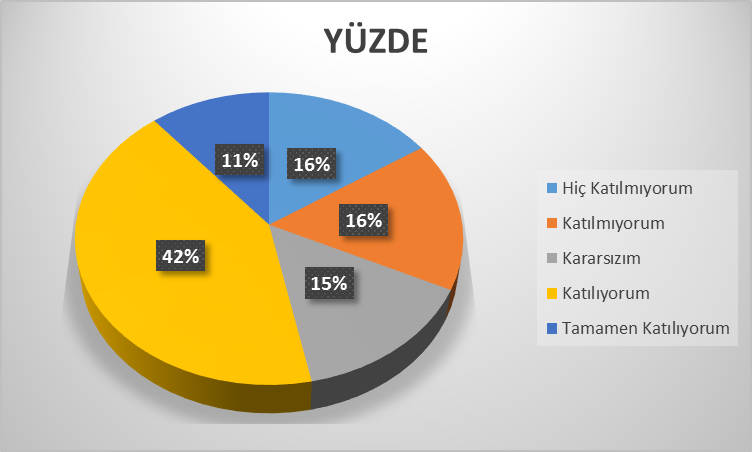                  Şekil 3: Velilerin Ulaşabilme Seviyesi             “İhtiyaç duyduğumda okul çalışanlarıyla rahatlıkla görüşebiliyorum” sorusuna ankete katılmış olan velilerin %53’u olumlu yönde görüş belirtmişlerdir.GZFT (Güçlü, Zayıf, Fırsat, Tehdit) AnaliziOkulumuzun temel istatistiklerinde verilen okul künyesi, çalışan bilgileri, bina bilgileri, teknolojik kaynak bilgileri ve gelir gider bilgileri ile paydaş anketleri sonucunda ortaya çıkan sorun ve gelişime açık alanlar iç ve dış faktör olarak değerlendirilerek GZFT tablosunda belirtilmiştir. Dolayısıyla olguyu belirten istatistikler ile algıyı ölçen anketlerden çıkan sonuçlar tek bir analizde birleştirilmiştir.Kurumun güçlü ve zayıf yönleri donanım, malzeme, çalışan, iş yapma becerisi, kurumsal iletişim gibi çok çeşitli alanlarda kendisinden kaynaklı olan güçlülükleri ve zayıflıkları ifade etmektedir ve ayrımda temel olarak okul müdürü/müdürlüğü kapsamından bakılarak iç faktör ve dış faktör ayrımı yapılmıştır.             İçsel Faktörler *     (Okul müdürü/müdürlüğü çatısı altında değerlendirilen algı ve olgular içsel (güçlü-zayıf) faktörleribelirtmektedir. Beşeri, Mali ve Teknolojik kaynaklar ile Kurumsal Yapı ve Kurum Kültürü alanlarının içsel faktör değerlendirmesinde kullanılması beklenmektedir. Bu 5 alanın GZ ifadelerinde düşünülmesi gerekir.)     GÜÇLÜ YÖNLER Zayıf Yönler. Dışsal Faktörler  (Okul müdürü/müdürlüğü kapsam alanı dışında kalan faktörler ise dışsal faktörler (fırsat-tehdit) olarak değerlendirilmiştir. İlçe millî eğitim müdürlüğünden başlamak üzere tüm Bakanlık örgütü, diğer kurum kuruluşlar, veliler, hayırseverler dışsal faktör ayrımında sayılabilecek temel gruplar niteliğindedirFT ifadeleri belirlenirken PESTLE analizine ilişkin başlıklardan faydalanılmıştır.FIRSATLARTEHDİTLERGelişim ve Sorun Alanları             Gelişim ve sorun alanları analizi ile GZFT analizi sonucunda ortaya çıkan sonuçların planın geleceğe yönelim bölümü ile ilişkilendirilmesi ve buradan hareketle hedef, gösterge ve eylemlerin belirlenmesi sağlanmaktadır. Gelişim ve sorun alanları ayrımında eğitim ve öğretim faaliyetlerine ilişkin üç temel tema olan Eğitime Erişim, Eğitimde Kalite ve kurumsal Kapasite kullanılmıştır. Eğitime erişim, öğrencinin eğitim faaliyetine erişmesi ve tamamlamasına ilişkin süreçleri; Eğitimde kalite, öğrencinin akademik başarısı, sosyal ve bilişsel gelişimi ve istihdamı da dâhil olmak üzere eğitim ve öğretim sürecinin hayata hazırlama evresini; Kurumsal kapasite ise kurumsal yapı, kurum kültürü, donanım, bina gibi eğitim ve öğretim sürecine destek mahiyetinde olan kapasiteyi belirtmektedir.Gelişim ve sorun alanlarına ilişkin GZFT analizinden yola çıkılarak saptamalar yapılırken yukarıdaki tabloda yer alan ayrımda belirtilen temel sorun alanlarına dikkat edilmesi gerekmektedir.       Gelişim ve Sorun AlanlarımızIII. BÖLÜMGELECEĞE YÖNELİMMİSYON, VİZYON,TEMEL DEĞERLER                       Okul Müdürlüğümüzün Misyon, vizyon, temel ilke ve değerlerinin oluşturulması kapsamında öğretmenlerimiz, öğrencilerimiz, velilerimiz, çalışanlarımız ve diğer paydaşlarımızdan alınan görüşler, sonucunda stratejik plan hazırlama ekibi tarafından oluşturulan Misyon, Vizyon, Temel Değerler; Okulumuz üst kurulana sunulmuş ve üst kurul tarafından onaylanmıştır	1. MİSYON2.VİZYONTEMEL DEĞERLER3.1.1-Biz duygusuyla çalışırız.3.1.2-Ekip çalışmasını esas alırız.3.1.3-Tanıma - takdir değer görme sistemimiz vardır.3.1.4-Etkili iletişim kurarız.3.1.5-İş birliği yaparız.3.1.6-Karar süreçlerine katılım sağlanır.3.1.7- Birbirimize güveniriz. 3.1.8-Çalışmalarımızda insana saygı esastır.3.1.9-Verimli ve etkili çalışırız.3.1.10-Bilgiyi paylaşırız.3.1.11-Eğitimde kalite öncelikli hedefimizdir.3.1.12-Birbirimize saygılı davranırız.3.1.13-Okulumuzda iletişim kanalları herkes için açıktır.3.1.14-Hizmet verdiklerimizin istek ve beklentileri bizim için önemli ve önceliklidir.3.1.15-Çevreyi korur ve geliştiririz.3.1.16-Çalışma felsefemiz sürekli gelişmedir.3.1.17-Herkes için eğitim anlayışıyla okulu çevreye açarız.3.1.18-Problemler çözülmek için vardır anlayışını benimseriz.3.1.19-Karar süreçlerine herkesin katılımını sağlarız.3.1.20-Öğrenciler bizim varlık nedenimizdir.3.1.21-Öğrenci merkezli eğitimi esas alırız.3.1.22-Her anlamda öğrencilerimize iyi bir model olmaya çalışırız.3.1.23-Şeffaflık ilkesini esas alırız.3.1.24-Gizlilikten kaçınırız.3.1.25-Hoşgörülü davranırız.4-1İlkelerimiz4.1.1.Yöneltme: Öğrencileri bir üst kuruma hazırlama,4.1.2. Atatürk İnkılâp ve İlkeleri ve Atatürk Milliyetçiliği,4.1.3. Planlılık,4.1.4. Demokrasi eğitimi,4.1.5. Laiklik,4.1.6. Okul ve çevrenin ihtiyaçları,4.1.7. Bilimsellik,4.1.8. Okul- Aile işbirliği.4-2Politikalarımız  :4.2.1-Eğitim ve eğitim yönetiminin her düzeyinde kaliteyi ve başarı göstergelerini yakalamak.4.2.2-Kurum kültürünü, Toplam Kalite Yönetimi felsefesi ve ilkeleri doğrultusunda oluşturmak, yönetim sistemini bu yönde geliştirmek.4.2.3-Kurum yönetimine Toplam Kalite Yönetimi anlayışını yerleştirerek, çalışan ve hizmet alanların beklentileri ile yasal mevzuat içerisinde geliştirmek.4.2.4-Kurumun bilgi birikimlerine, yapılan işlemlere; çalışanlar ve hizmet alanlar tarafından kolaylıkla ulaşılabilmesini sağlamak.4.2.5-Okulun eğitim politikası hazırlanırken okulda çalışanların görüşlerini almak.VI. BÖLÜMAMAÇ, HEDEF VE EYLEMLERBÖLÜM IV: AMAÇ, HEDEF VE EYLEMLERAçıklama: Amaç, hedef, gösterge ve eylem kurgusu amaç Sayfa 16-17 da yer alan Gelişim Alanlarına göre yapılacaktır.Altta erişim, kalite ve kapasite amaçlarına ilişkin örnek amaç, hedef ve göstergeler verilmiştir.Erişim başlığında eylemlere ilişkin örneğe yer verilmiştir.Bu bölümde, stratejik amaçlar, hedefler ve eylemler yer almaktadır.TEMA I: EĞİTİM VE ÖĞRETİME ERİŞİMEğitim ve öğretime erişim okullaşma ve okul terki, devam ve devamsızlık, okula uyum ve oryantasyon, özel eğitime ihtiyaç duyan bireylerin eğitime erişimi, yabancı öğrencilerin eğitime erişimi ve hayatboyu öğrenme kapsamında yürütülen faaliyetlerin ele alındığı temadır.Stratejik Amaç 1  Temel eğitimde Kayıt Bölgemizde  başta dezavantajlı bireyler olmak üzere tüm bireylere fırsat eşitliği sağlanarak bireylerin eğitim ve öğretime katılımını artırmak.Stratejik Hedef 1.1.  Kayıt bölgemizdeki tüm ilkokul çağındaki tüm bireylerin eğitime erişimini ve sürekliliğini sağlamak. Okula devam konusunda öğrenciler özendirilerek bir üst öğrenimde ihtiyaç duyacağı eğitim ve öğretim yeteneklerini kazandırarak eğitim sürecini plan dönemi sonuna kadar tamamlamalarını sağlamak.Performans Göstergeleri EylemlerTEMA II: EĞİTİM VE ÖĞRETİMDE KALİTENİN ARTIRILMASIStratejik Amaç 2: Öğrencilerimizin gelişmiş dünyaya uyum sağlayacak şekilde donanımlı bireyler olabilmesi için eğitim ve öğretimde kalite artırılacaktır.Stratejik Hedef 2.1.  Öğrenme kazanımlarını takip eden ve velileri sürece dâhil eden bir yönetim anlayışı ile öğrencilerimizin akademik başarıları ve sosyal faaliyetlere etkin katılımı artırılacaktır.Performans GöstergeleriEylemlerTEMA III: KURUMSAL KAPASİTEStratejik Amaç 3: Eğitim ve öğretim faaliyetlerinin daha nitelikli verilebilmesi için okulumuzun kurumsal kapasitesi güçlendirilecektir.Stratejik Hedef 3.1.  Fiziki, teknolojik, yönetim ve organizasyon yapısını iyileştirerek eğitimde kaliteyi artıracak etkin ve verimli işleyişi sağlamak. Performans GöstergeleriEylemlerBÖLÜM IVİZLEME VE DEĞERLENDİRME   19 Eylül İlkokulu olarak  Stratejik Planı izleme ve değerlendirme çalışmalarında 5 yıllık Stratejik Planın izlenmesi ve 1 yıllık gelişim planın izlenmesi olarak ikili bir ayrıma gidilecektir. Stratejik planın izlenmesinde 6 aylık dönemlerde izleme yapılacak denetim birimleri, il ve ilçe millî eğitim müdürlüğü ve Bakanlık denetim ve kontrollerine hazır halde tutulacaktır.Yıllık planın uygulanmasında yürütme ekipleri ve eylem sorumlularıyla aylık ilerleme toplantıları yapılacaktır. Toplantıda bir önceki ayda yapılanlar ve bir sonraki ayda yapılacaklar görüşülüp karara bağlanacaktır. ONAY SAYFASIStratejik Plan EkibiRamazan KULAK      Mustafa ÖZBEK         Burcu YILMAZ                                                                   Hatice MIHCI                                                                     Okul MüdürüErtuğrul TOSUNOĞLU                                                      İl Milli Eğitim MüdürüS.N.ADI SOYADIÜNVANIGÖREV YERİ1Hatice MIHCIOkul Müdürü19 Eylül ilkokulu2Ramazan KULAKMüdür Yardımcısı19 Eylül ilkokulu3Burcu YILMAZOkul-Aile Birliği Başk19 Eylül ilkokulu5Mustafa ÖZBEKÖğretmen19 Eylül ilkokulu6Serpil YILMAZOkul-Aile Bir.Yön.Kur.Üyesi19 Eylül ilkokuluTablo 1. Stratejik Planlama Ekibi Üst Kurulu ÜyeleriTablo 1. Stratejik Planlama Ekibi Üst Kurulu ÜyeleriTablo 1. Stratejik Planlama Ekibi Üst Kurulu ÜyeleriTablo 1. Stratejik Planlama Ekibi Üst Kurulu ÜyeleriS.N.ADI SOYADIÜNVANIGÖREV YERİ1Ramazan KULAKMüdür Yardımcısı19 Eylül ilkokulu2Mustafa ALAŞALVARSınıf Öğretmeni19 Eylül ilkokulu3Ayhan ARSLAN Sınıf öğretmeni.19 Eylül ilkokulu4Ahmet ÇAYANSınıf  Öğretmeni19 Eylül ilkokulu5Mustafa ÖZBEKSınıf Öğretmeni19 Eylül ilkokulu6Meryem USTASınıf Öğretmeni19 Eylül ilkokulu7Selim MUMCUOĞLUVeli19 Eylül ilkokulu8Haşim ÇAYIRVeli19 Eylül ilkokulu9Şevket Kemal AKYÜZVeli19 Eylül ilkokuluTablo 2.Stratejik Planlama Ekibi ÜyeleriTablo 2.Stratejik Planlama Ekibi ÜyeleriTablo 2.Stratejik Planlama Ekibi ÜyeleriTablo 2.Stratejik Planlama Ekibi Üyeleriİli: SAMSUNİli: SAMSUNİli: SAMSUNİli: SAMSUNİlçesi: TERMEİlçesi: TERMEİlçesi: TERMEİlçesi: TERMEAdres: Boztekke Caddesi No;70Teyyaredüzü MahBoztekke Caddesi No;70Teyyaredüzü MahBoztekke Caddesi No;70Teyyaredüzü MahCoğrafi Konum (link)*:40°54'50.1"N 38°20'01.6"ECoğrafi Konum (link)*:40°54'50.1"N 38°20'01.6"Ehttps://www.google.com/maps/place/19+Eyl%C3%BCl+%C4%B0lkokulu/@40.9174376,38.3418,14.25z/data=!4m5!3m4!1s0x0:0xd0fed00c7d7bd10a!8m2!3d40.9149233!4d38.3337504https://www.google.com/maps/place/19+Eyl%C3%BCl+%C4%B0lkokulu/@40.9174376,38.3418,14.25z/data=!4m5!3m4!1s0x0:0xd0fed00c7d7bd10a!8m2!3d40.9149233!4d38.3337504Telefon Numarası: 045421534750454215347504542153475Faks Numarası:Faks Numarası:0454215347904542153479e- Posta Adresi:700009@meb.k12.tr 700009@meb.k12.tr 700009@meb.k12.tr Web sayfası adresi:Web sayfası adresi:http://19eylulio.meb.k12.trhttp://19eylulio.meb.k12.trKurum Kodu:700009700009700009Öğretim Şekli:Öğretim Şekli:Tam Gün)Tam Gün)Okulun Hizmete Giriş Tarihi :  2002Okulun Hizmete Giriş Tarihi :  2002Okulun Hizmete Giriş Tarihi :  2002Okulun Hizmete Giriş Tarihi :  2002Toplam Çalışan Sayısı *Toplam Çalışan Sayısı *5252Öğrenci Sayısı:Kız444444Öğretmen SayısıKadın2525Öğrenci Sayısı:Erkek435435Öğretmen SayısıErkek2020Öğrenci Sayısı:Toplam879879Öğretmen SayısıToplam4545Derslik Başına Düşen Öğrenci SayısıDerslik Başına Düşen Öğrenci SayısıDerslik Başına Düşen Öğrenci Sayısı:23.7Şube Başına Düşen Öğrenci SayısıŞube Başına Düşen Öğrenci SayısıŞube Başına Düşen Öğrenci Sayısı:15Öğretmen Başına Düşen Öğrenci SayısıÖğretmen Başına Düşen Öğrenci SayısıÖğretmen Başına Düşen Öğrenci Sayısı:23.7Şube Başına 30’dan Fazla Öğrencisi Olan Şube SayısıŞube Başına 30’dan Fazla Öğrencisi Olan Şube SayısıŞube Başına 30’dan Fazla Öğrencisi Olan Şube Sayısı:0Öğrenci Başına Düşen Toplam Gider Miktarı*Öğrenci Başına Düşen Toplam Gider Miktarı*Öğrenci Başına Düşen Toplam Gider Miktarı*91Öğretmenlerin Kurumdaki Ortalama Görev SüresiÖğretmenlerin Kurumdaki Ortalama Görev SüresiÖğretmenlerin Kurumdaki Ortalama Görev Süresi9*Öğrenci başına gider miktarı: son yılın bütçe ödenekleri, okul aile birliği gelirleri ve diğer gelirleri neticesinde elde edilmiş toplam bütçenin toplam öğrenci sayısına bölünmesi ile elde edilecektir. Not;Giderler  sadece okul aile bierliği gelir giderine göre hesaplanmıştır.*Öğrenci başına gider miktarı: son yılın bütçe ödenekleri, okul aile birliği gelirleri ve diğer gelirleri neticesinde elde edilmiş toplam bütçenin toplam öğrenci sayısına bölünmesi ile elde edilecektir. Not;Giderler  sadece okul aile bierliği gelir giderine göre hesaplanmıştır.*Öğrenci başına gider miktarı: son yılın bütçe ödenekleri, okul aile birliği gelirleri ve diğer gelirleri neticesinde elde edilmiş toplam bütçenin toplam öğrenci sayısına bölünmesi ile elde edilecektir. Not;Giderler  sadece okul aile bierliği gelir giderine göre hesaplanmıştır.*Öğrenci başına gider miktarı: son yılın bütçe ödenekleri, okul aile birliği gelirleri ve diğer gelirleri neticesinde elde edilmiş toplam bütçenin toplam öğrenci sayısına bölünmesi ile elde edilecektir. Not;Giderler  sadece okul aile bierliği gelir giderine göre hesaplanmıştır.*Öğrenci başına gider miktarı: son yılın bütçe ödenekleri, okul aile birliği gelirleri ve diğer gelirleri neticesinde elde edilmiş toplam bütçenin toplam öğrenci sayısına bölünmesi ile elde edilecektir. Not;Giderler  sadece okul aile bierliği gelir giderine göre hesaplanmıştır.*Öğrenci başına gider miktarı: son yılın bütçe ödenekleri, okul aile birliği gelirleri ve diğer gelirleri neticesinde elde edilmiş toplam bütçenin toplam öğrenci sayısına bölünmesi ile elde edilecektir. Not;Giderler  sadece okul aile bierliği gelir giderine göre hesaplanmıştır.*Öğrenci başına gider miktarı: son yılın bütçe ödenekleri, okul aile birliği gelirleri ve diğer gelirleri neticesinde elde edilmiş toplam bütçenin toplam öğrenci sayısına bölünmesi ile elde edilecektir. Not;Giderler  sadece okul aile bierliği gelir giderine göre hesaplanmıştır.*Öğrenci başına gider miktarı: son yılın bütçe ödenekleri, okul aile birliği gelirleri ve diğer gelirleri neticesinde elde edilmiş toplam bütçenin toplam öğrenci sayısına bölünmesi ile elde edilecektir. Not;Giderler  sadece okul aile bierliği gelir giderine göre hesaplanmıştır.Unvan*ErkekKadınToplamOkul Müdürü ve Müdür Yardımcısı213Sınıf Öğretmeni181634Branş Öğretmeni033Okul Öncesi  Öğretmen044İdari Personel101Yardımcı Personel112Güvenlik Personeli011Toplam Çalışan Sayıları222642Okul Bölümleri Okul Bölümleri Özel AlanlarVarYokOkul Kat Sayısı5Çok Amaçlı SalonXDerslik Sayısı336Çok Amaçlı SahaXDerslik Alanları (m2)40KütüphanexKullanılan Derslik Sayısı35Fen LaboratuvarıxŞube Sayısı39Bilgisayar Laboratuvarıxİdari Odaların Alanı (m2)20İş AtölyesixÖğretmenler Odası (m2)60Beceri AtölyesixOkul Oturum Alanı (m2)1870PansiyonxOkul Bahçesi (Açık Alan)(m2)7972Zeka oyunları  odasıxOkul Kapalı Alan (m2)9350MescitxSanatsal, bilimsel ve sportif amaçlı toplam alan (m2)7972YemekhanexKooperatif (m2)0Çocuk parkıxTuvalet Sayısı18Depo Sığınak3SINIFIKızErkekToplamSINIFIKızErkekToplamAna sınıfı474188Sınıf9598193Sınıf10391194Sınıf104101205 Sınıf98101199Özel Eğitim Sınıfı404TOPLAM448435883Akıllı Tahta SayısıTV SayısıMasaüstü Bilgisayar Sayısı5Yazıcı Sayısı40Taşınabilir Bilgisayar Sayısı43Fotokopi Makinası Sayısı4Projeksiyon Sayısı40İnternet Bağlantı Hızı16 MbpsYıllarGelir MiktarıGider Miktarı2017650006500020187200072000 TLÖğrencilerSportif ve kültürel etkinliklere katılım oranıAkademik başarıYerel  projelere katılım oranıDevamsızlık oranlarıÇalışanlarKurum kültürü                                                                   Proje tabanlı etkinliklerEkip ruhu                                                                           Yöneticilerin yeterlilik düzeyiYönetici-öğretmen-öğrenci ve veli iletişimi                 İş birlikçi faaliyetlerVelilerEtkinliklere katılım ve teşvikVeli profilinin güçlü olması                                 Velilerin eğitimle ilgili olmasıDonanımProjeksiyonla ders yapma imkanı                        Çok Amaçlı Salonun olmasıKütüphade kitap  zenginliği                                   Sinevizyon salonuGüçlü internet ağı              BütçeKantin kira gelirleriOkul aile birliğiHayırsever destekleriYönetim SüreçleriEşitlik                    Liyakat                          Anlayışİletişim Süreçleriİletişim ağlarıBina ve YerleşkeDerslik başına düşen öğrenci sayısıÖğretmen başına düşen öğrenci sayısıSportif ve sosyal etkinliklere elverişli mekânOyun bahçesi, okul bahçesiÖğrencilerTeknolojinin olumsuz etkileri               Sosyal etkinlik yeterli yapamamaYabancı dil yeterliliğiVelilerEğitim sürecine olumsuz MüdahaleAilelerin bilinç düzeyi                             Sosyo-ekonomik yönler                                                             Bina ve YerleşkeOkul kütüphanesindeki eksikliklerDonanımLaboratuvarlarınolmaması  malzeme eksikliği ve  etkin kullanımıProjeksiyonlardan  faydalanma düzeyiBütçeBütçe dağılımıÇalışanlarDestek Hizmetli  Personel sayısıÇalışanların yaş ortalamasıYönetim SüreçleriÖdüllendirme sistemiİnsan kaynakları yönetim politikalarının yeterliliğiİzleme ve değerlendirme yeterliliğiİletişim SüreçleriMesajla iletişim kopukluklarıPolitikOkul öncesi eğitime verilen önemEğitim alanında bilinçli atılımlarİhtiyaçlara uygun projelerEkonomikEğitime ayrılan kaynakHayırseverlerMezunlarSosyolojikKöklü bir üniversitenin varlığıManevi ve kültürel zenginlikVelilerimizin Eğitim SeviyeleriOkulumuzun Merkezde olmasıHastane eczane vb yerlere yakın olmasıTeknolojikTeknolojinin eğitim üzerindeki etkisiHer sınıfın teknolojiden yararlanabilmesiMevzuat-YasalEğitimde fırsat eşitliğiEkolojikÇevre bilincindeki artışPolitikEğitim sisteminde sürekli yenilenen programlarDestek personel yetersizliğiSınav sistemindeki değişikliklerYerel yönetimlerin eğitime politikalarıEkonomikTeknolojinin hızlı gelişmesiyle birlikte yeni üretilen cihaz ve makinelerin maliyetiSosyolojikOlumsuz çevre koşullarından kaynaklı rehberlik ihtiyacıKitle iletişim araçlarının olumsuz etkileriİlin nitelikli göç vermesine karşılık niteliksiz göç almasıTeknolojikTeknolojinin kişiler üzerindeki olumsuz etkileriMevzuat-YasalVelilerin eğitime yönelik duyarlılık düzeylerindeki farklılıklarMevzuat değişiklikleriEkolojikÇevre temalı düzenlemelerin yenilenememesi ve uygulamada yaşanan problemlerEğitime ErişimEğitimde KaliteKurumsal KapasiteOkullaşma OranıAkademik BaşarıKurumsal İletişimOkula Devam/ DevamsızlıkSosyal, Kültürel ve Fiziksel GelişimKurumsal YönetimOkula Uyum, OryantasyonSınıf TekrarıBina ve YerleşkeÖzel Eğitime İhtiyaç Duyan Bireylerİstihdam Edilebilirlik ve YönlendirmeDonanımYabancı ÖğrencilerÖğretim YöntemleriTemizlik, HijyenHayatboyu ÖğrenmeDers araç gereçleriİş Güvenliği, Okul GüvenliğiTaşıma ve servis1.TEMA: EĞİTİM VE ÖĞRETİME ERİŞİM1.TEMA: EĞİTİM VE ÖĞRETİME ERİŞİM1.TEMA: EĞİTİM VE ÖĞRETİME ERİŞİM11Özel eğitime ihtiyaç duyan bireylerin uygun eğitime erişimi22Okula uyum sorunları 33Taşımalı Eğitim/Servis44Okulda bulunan yabancıların uyruklu öğrencilerin eğitimi2.TEMA: EĞİTİM VE ÖĞRETİMDE KALİTE2.TEMA: EĞİTİM VE ÖĞRETİMDE KALİTE2.TEMA: EĞİTİM VE ÖĞRETİMDE KALİTE11Sınav Kaygısı22Eğitsel, mesleki ve kişisel rehberlik hizmetleri33Üstün yetenekli öğrencilere yönelik eğitim ve öğretim hizmetleri44Okul sağlığı ve hijyen55Okuma kültürü66Yabancı dil yeterliliği77Sanatsal faaliyetler   3.TEMA: KURUMSAL KAPASİTE3.TEMA: KURUMSAL KAPASİTE3.TEMA: KURUMSAL KAPASİTE1Çalışanların ödüllendirilmesiÇalışanların ödüllendirilmesi2Çalışanların motive edilmesiÇalışanların motive edilmesi3İdareci ve öğretmenlerin mesleki yeterliliklerinin geliştirilmesiİdareci ve öğretmenlerin mesleki yeterliliklerinin geliştirilmesi4Projelerin sürdürülebilirliğiProjelerin sürdürülebilirliği5İstatistik ve bilgi teminiİstatistik ve bilgi teminiNoPERFORMANSGÖSTERGESİMevcutHedefHedefHedefHedefHedefNoPERFORMANSGÖSTERGESİ201820192020202120222023PG.1.1.1Kayıt bölgesindeki öğrencilerden okula kayıt yaptıranların oranı (%)%100%100%100%100%100%100PG.1.1.2İlkokul birinci sınıf öğrencilerinden en az bir yıl okul öncesi eğitim almış olanların oranı (%)%90%95%100%100%100%100PG.1.1.3Okula yeni başlayan öğrencilerden oryantasyon eğitimine katılanların oranı (%)%100%100%100%100%100%100PG.1.1.4Bir eğitim ve öğretim döneminde 20 gün ve üzeri devamsızlık yapan öğrenci oranı (%)%1%0%0%0%0%0PG.1.1.5Bir eğitim ve öğretim döneminde 20 gün ve üzeri devamsızlık yapan yabancı öğrenci oranı (%)%1%0%0%0%0%0PG.1.1.6Okulun özel eğitime ihtiyaç duyan bireylerin kullanımına uygunluğu (0-1)111111PG.1.1.7Zorunlu eğitimden ayrılan öğrenci oranı (%)%0%0%0%0%0%0PG.1.1.8Taşımalı eğitim veya servis hizmetlerine ilişkin şikâyetlerin çözüm oranı (%)%90%95%100%100%100%100PG.1.1.9Okullar Hayat Olsun Projesi kapsamında okul birimlerini kullanan kişi sayısı120125130135140145NoEylem İfadesiEylem Sorumlusu1.1.1.Kayıt bölgesinde yer alan öğrencilerin tespiti çalışması yapılacaktır.Okul Stratejik Plan Ekibi1.1.2.Okul Öncesi eğitimin önemini seminer ile anlatılması.Rehberlik Servisi1.1.3. Okula kayıt olan öğrenci velilerine SMS ve mektupla oryantasyon eğitimine davet edilmesiRamazan KULAK Müdür Yardımcısı1.1.4.Devamsızlık yapan öğrencilerin tespiti ve erken uyarı sistemi için çalışmalar yapılacaktır.Zafer MUMCUOĞLU Müdür Yardımcısı 1.1.5Devamsızlık yapan öğrencilerin velileri ile özel aylık toplantı ve görüşmeler yapılacaktır.Rehberlik Servisi1.1.6Okulun özel eğitime ihtiyaç duyan bireylerin kullanımının kolaylaştırılması için rampa ve asansör eksiklikleri tamamlanacaktır.Zafer MUMCUOĞLU Müdür Yardımcısı1.1.7.Özel politika gerektiren grupların eğitim ve öğretime erişimlerine yönelik Projeler yapılacaktır.Ramazan KULAK Müdür Yardımcısı1.1.8Servis hizmetlerine yönelik uyulması gereken kurallarla ilgili seminerler düzenlenmesi. Zafer MUMCUOĞLU Müdür Yardımcısı1.1.9.Okullar hayat olsun projesi kapsamında istek doğrultusunda kurs ve seminerlerin düzenlenmesiRamazan KULAK Müdür YardımcısıNoPERFORMANSGÖSTERGESİMevcutHEDEFHEDEFHEDEFHEDEFHEDEFNoPERFORMANSGÖSTERGESİ201820192020202120222023PG.2.1.1Yerel, ulusal ve uluslararası düzeydeki bilimsel, kültürel, sanatsal ve sportif faaliyetlere katılan öğrenci oranı (%)%60%65%70%78%80%85PG.2.1.2Okulumuzda yaşanan disiplin olaylarının toplam öğrencilere oranı. (%)%0%0%0%0%0%0PG.2.1.3Okulumuzda doğa, çevre, enerji tüketimi vb. konularda düzenlenen etkinliklere katılan öğrenci oranı (%)%70%72%75%80%85%95PG.2.1.4Okulumuzda öğrenci başına okunan kitap sayısı151719212223PG.2.1.5Okulumuzdaki lisanslı sporcu öğrenci oranı.(%)%5%6%7.2%7.5%8%8.5PG.2.1.6Teşekkür, takdir ve iftihar belgesi alan öğrenci oranı. (%)%50%62%73%84%89%90PG.2.1.7Bir eğitim öğretim yılı boyunca velilere verilen rehberlik hizmetleri (veli görüşmeleri dahil) sayısı225305350395400425PG.2.1.8Şiddet eğilimi, olumsuz davranış gösteren öğrenci sayısı1550000PG.2.1.9Eğitim öğretim yılı içerisinde zümre ve kurulların toplantı sayısı.256789NoEylem İfadesiEylem Sorumlusu1.1.1.Öğrenci devamsızlığının azaltılması için okul ortamları cazip hale getirilerek sosyal faaliyetlere ve spor aktivitelere daha fazla önem verilecektir.Ramazan KULAK Müdür Yardımcısı1.1.2Sosyal, sanatsal, kültürel ve sportif faaliyetlerin sayısı, çeşidi ve öğrencilerin söz konusu faaliyetlere katılım oranı artırılacak, gerçekleştirilecek faaliyetlerin takip edilebilmesine imkân sağlayacak bir izleme sistemi geliştirilecektir. Ramazan KULAK Müdür Yardımcısı1.1.3Şiir Dinletisi, Resim Sergisi, Müzik dinletisi ve tiyatro oyunu sergilemeleri teşvik edilecektir.Zafer MUMCUOĞLU Müdür Yardımcısı1.1.4Öğrencilerin kitap okumaya özendirilmesi için çeşitli yarışma, sergi ve kampanyalar düzenlenecektir.Zafer MUMCUOĞLU Müdür Yardımcısı1.1.5Her sınıftan en az bir veliden oluşturulacak destek ekibi ile okul yönetici ve öğretmenlerinin birlikte sohbet ve değerlendirme etkinliği yapması sağlanacaktır.Rehberlik Servisi1.1.6Toplum hizmeti faaliyeti (atık pil toplama, atık yağ, geri dönüşüm kağıt vb.)Ramazan KULAK Müdür Yardımcısı1.1.7Bir eğitim öğretim yılı boyunca veli ziyaretleri, görüşmeler ve seminerler yapılması.Rehberlik Servisi1.1.8Akran zorbalığı, öfke kontrolü vb. konularda öğrenci, veli ve öğretmene yönelik çalışmalar yapılması.Rehberlik Servisi1.1.9Zümre toplantılarında ve kurullarda iyi örneklerin paylaşılması, elde edilen olumlu sonuçlar ile karşılaşılan sorunlar ve sorunlara getirilecek çözüm önerilerinin paylaşılması.Zafer MUMCUOĞLU Müdür YardımcısıNoPERFORMANSGÖSTERGESİMevcutHEDEFHEDEFHEDEFHEDEFHEDEFNoPERFORMANSGÖSTERGESİ201820192020202120222023PG.3.1.1Okulumuzda çalışan personelimizin, kurum çalışmalarına yönelik memnuniyet oranı (%)%85%90%100%100%100%100PG.3.1.2Okulumuzda çalışan personelin hizmetiçi eğitime katılım oranı(%)%70%80%90%100%100%100PG.3.1.3Okulumuzda başarı belgesi alan personel sayısı 0246810PG.3.1.4Okulumuzda yüksek lisans yapan öğretmen sayısı234567PG.3.1.5Beyaz Bayrak ve Beslenme Dostu Okul Projesi sahiplik durumu.111111PG.3.1.6Okulumuzda iş sağlığı güvenliği kapsamında yapılan bilgilendirme sayısı.122345PG.3.1.7Okulumuza ait okul kantini ve yemekhaneden yararlanan öğrencilerin memnuniyet oranı (%)%70%75%80%90%95%100PG.3.1.8Okulumuzda özel eğitime ihtiyaç duyan bireylerin gereksinimlerine uygun olarak düzenlenen ortam sayısı.234567PG.3.1.9Kamulaştırılan alanın okul bahçesi olarak okula kazandırılması.100100100100100100PG.3.1.9Okul kütüphanesindeki kitap sayısı.87410441200125013001350PG.3.1.10Okulun internet sayfasının ziyaret edilme oranı.%70%80%100%100%100%100NoEylem İfadesiEylem SorumlusuEylem Tarihi1.1.1.Kurum çalışanlarına yönelik hizmet içi eğitimlere katılımın artırılması için program tanıtımları ve yönlendirmeler yapılacaktır.Zafer MUMCUOĞLU Müdür Yardımcısı2019-20231.1.2Kurum çalışanları ve hizmet alanlara yönelik memnuniyet anketleri düzenlenecektir.Rehberlik Servisi2019-20231.1.3İlgili dış paydaşlarla iş birliği yapılarak çocuklara yönelik koruyucu sağlık hizmetleri düzenlenecektir.Ramazan KULAK Müdür Yardımcısı2019-20231.1.4Okul kantininin belirli aralıklarla Kantin Denetleme Kurulu tarafından denetlenmesi..Ramazan KULAK Müdür Yardımcısı2019-20231.1.5Mevcut insan kaynaklarının ve yönetimi nitelik olarak geliştirilecektir..Zafer MUMCUOĞLU Müdür Yardımcısı2019-20231.1.6Okulumuz genelinde eksik ve ihtiyaçların belirlenmesi için bir ekip oluşturulacaktır.Zafer MUMCUOĞLU Müdür Yardımcısı2019-20231.1.7Özel eğitime ihtiyaç duyulan öğrencilerin araç-gereçleri, eğitim ortamının, öğretim programlarına ve teknolojik gelişmelere uygun olarak zamanında karşılanması..Okul İdaresi2019-20231.1.8Okul Aile Birliğinin daha verimli çalışması sağlanacaktır.Ramazan KULAK Müdür Yardımcısı2019-20231.1.9Öğrencilerimize sağlıklı yaşam , temizlik ve hijyen konulu seminerlerin düzenlenmesi.Rehberlik Servisi2019-20231.1.10Çalışanları stratejik amaç ve hedeflerin gerçekleştirilmesine katkı sağlayacak bilgi ve becerilerle donatmak için yapılan hizmet içi kurs ve seminerlere katılımı sağlanacaktır.Stratejik Plan Ekibi2019-20231.1.11Yöneticilerin güncel mevzuatlar hakkında bilgilendirilmesi yapılacaktır.Okul İdaresi2019-20231.1.12İş tanımları net olarak yapılarak uygulanması için gerekli tedbirler alınacaktır.Zafer MUMCUOĞLU Müdür Yardımcısı2019-20231.1.13Kamulaştırma için Milli Eğitim Ve diğer kurumlar ile yazışmaların yapılmasıOkul İdaresi2019-20231.1.14Mevcut okul kütüphanesini yenden düzenleyerek , çeşitli yayın evleri ve gönüllü kuruluşlarla işbirliği yaparak kitap sayısını artırmak.Stratejik Plan Ekibi2019-20231.1.15Okulumuzun internet sitesini aktif bir şekilde kullanılmasını teşvik etmek.Ramazan KULAK Müdür Yardımcısı2019-2023